РОССИЙСКАЯ ФЕДЕРАЦИЯРОСТОВСКАЯ ОБЛАСТЬМУНИЦИПАЛЬНОЕ ОБРАЗОВАНИЕ «ТАЦИНСКИЙ РАЙОН»МУНИЦИПАЛЬНОЕ БЮДЖЕТНОЕ ОБЩЕОБРАЗОВАТЕЛЬНОЕ УЧРЕЖДЕНИЕВЕРХНЕОБЛИВСКАЯ ОСНОВНАЯ ОБЩЕОБРАЗОВАТЕЛЬНАЯ ШКОЛА                                   «УТВЕРЖДАЮ»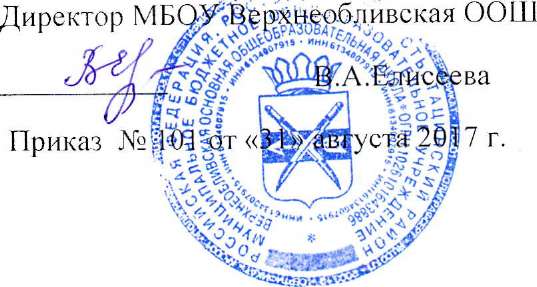 Элективный курс по математике 9 класс«Решение задач основных тем курса математики»Учитель: Г.А.Кисленко2017-2018 учебный годРаздел  1  «Планируемые результаты освоения учебного предмета»Учащиеся должны уметь:1.Уметь выполнять действия с числами:Выполнять арифметические действия: сложение и вычитание двузначных чисел и десятичных дробей с двумя знаками, умножение чисел, действия с дробями.Выполнять арифметические действия с рациональными числами.Находить значения степеней и корней, а также значения числовых выражений2.Уметь выполнять алгебраические преобразования:Выполнять действия с многочленами и с алгебраическими дробями.Применять свойства арифметических квадратных корней  для вычисления значений и преобразований выражений , содержащих корни.3.Уметь решать уравнения и неравенства:Решать линейные, квадратные, рациональные уравнения, системы двух уравнений.Решать линейные и квадратные неравенства с одной переменной и их системы4.Уметь выполнять действия с функциями:Распознавать геометрические и арифметические прогрессии, применять формулы общих членов, суммы n членов  арифметической и геометрической прогрессий.Находить значения функции.Определять свойства функции по графику.Описывать свойства функций.Строить графики.Раздел  2 «Содержание учебного предмета».Тема № 1      Натуральные числа Натуральные числа. Действия над натуральными числами. Степень с натуральным показателем. Делимость чисел. Простые и составные числа. НОК и НОД. Дроби.  Действия над дробями. Положительные и отрицательные числа. Действия над положительными и отрицательными числами. Степень с целым показателем. Арифметический квадратный корень. Преобразование выражений, содержащих корни. Процент. Задачи на проценты.Тема №2   Буквенные выражения Допустимые значения выражения. Подстановка выражений вместо переменной. Преобразование алгебраических выражений. Многочлен. Действия над многочленами. Формулы сокращенного умножения. Основное свойство дроби. Действия с алгебраическими дробями.Тема №3   Уравнения. Системы уравнений. Уравнение с одной переменной. Корень уравнения. Линейное уравнение. Квадратное уравнение и способы его решения. Дробно-рациональное уравнение. Уравнения с модулем. Системы уравнений и способы их решений.Тема №4    Неравенства  Неравенства и их свойства. Неравенство с одной переменной. Решение линейных неравенств. Квадратные неравенства. Системы неравенств.Тема №5     Прогрессии Арифметическая и геометрическая прогрессия. Формула п- члена  и суммы п- членов арифметической и геометрической прогрессии. Тема №6 Функции  и графики Функция. Способы задания. Область определения и значения функции. График функции.  Возрастание и убывание функции. Нули функции. Промежутки знакопостоянства. Линейная, квадратичная функции. Обратная пропорциональность.Раздел 3  «Тематическое планирование»Календарно-тематическое планирование№               ТемаКоличество часов№               ТемаКоличество часов1Арифметика2Алгебра3Буквенные выражения54 Уравнения. Системы    уравнений.  75Неравенства. Системы   неравенств.  36  Прогрессии  27 Функции и графики  6Итого 34 часа               Тема                      Формы работы                      Формы работыФормы контроляКоличество часовдатадата               ТемаТеоретическая частьПрактическая частьФормы контроляКоличество часовпланфакт            I Арифметика    Тема №1   Числа  91. Натуральные числа. Действия над натуральными числамиБеседа-диалогПрактикумУстная работа  107.092. Делимость чисел. Простые и составные числа. НОД и НОК.Беседа Практикум Устная работа  114.093. Дроби. Действия с дробямиБеседа Практикум тест  121.094. Положительные и отрицательные числа. Действия с положительными и отрицательными числами.Беседа Практикумтест  128.095. Определение степени с натуральным и целым показателями. Свойства степени.Беседа Практикум тест  105.106. Арифметический квадратный корень. Иррациональные числа. Действительные числа. Преобразование, выражений, содержащих корни.Беседа Практикум тест  212.1019.107. Процент. Задачи на проценты.Беседа Практикумтест  226.1009.11                   II АлгебраТема №2  Буквенные выражения78. Допустимые значения выражения. Подстановка выражений вместо переменных.Беседа Практикумтест  116.119. Преобразование алгебраических выражений.Беседа ПрактикумСамостоятельная работа  123.1110. Многочлен. Действия над многочленами. Формулы сокращенного умножения.Работа с математической литературойПрактикумтест  130.1111. Алгебраическая дробь. Основное свойство дроби. Сокращение алгебраических дробей.Беседа Практикумтест  207.1214.1212. Действия с алгебраическими дробями.Беседа ПрактикумСамостоятельная работа  221.1228.12Тема №3 Уравнения. Системы    уравнений.  613. Уравнения с одной переменной. Корень уравнения. Линейное, квадратное уравнения.Работа с учебникомПрактикумтест  111.0114. Дробно-рациональные уравненияРабота с учебникомРабота над алгоритмом решенияПрактикумСамостоятельная работа  218.0125.0115. Уравнения с модулем.Лекция, беседаПрактикумСамостоятельная работа  101.0216. Уравнения с двумя переменными. Системы уравнений. Способы решенийпрезентацияПрактикумтест  208.0215.02     Тема №4     Неравенства. Системы   неравенств.  317..  Числовые неравенства. Свойства неравенств. Неравенство с одной переменной. Решение неравенств.  Работа с учебникомПрактикумУстная работа  122.0218. Линейные, квадратные неравенства. Системы неравенств.Работа с учебником, беседаПрактикумтест  201.0315.03      Тема №5      Прогрессии  219. Арифметическая и геометрическая прогрессии. Формула общего члена прогрессии.беседаПрактикумтест  122.0320. Сумма n – членов арифметической и геометрической прогрессиибеседаПрактикумСамостоятельная работа  105.04   Тема №6  Функции и графики  321 Функция. Способы задания функции . Область определения и значения функции.лекцияПрактикумУстная работа  112.0422. Возрастание и убывание  функции. Промежутки знакопостоянства. График функции.лекцияПрактикумтест  119.0423. Линейная, квадратичная функции. Обратная пропорциональность.беседаПрактикумПрактическая работа  126.04 Итоговый тест  203.0510.05Диагностическая работа №1  217.0524.05Итого 34 часаСОГЛАСОВАНОПротокол заседания  МОучителей естественно-математического цикла  № 1от 31.08.2017 г.Руководитель  МО_____________/С.А.Мороз /СОГЛАСОВАНОЗаместитель директора по УВР__________  / Г.А.Кисленко /31.08.2017 год